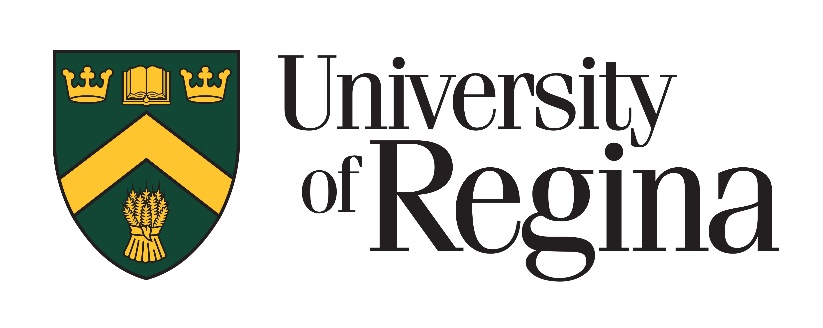 Enter unit name hereAcademic Unit Review Self Study Report Enter Review Year Here 20xx – 20xxBackgroundStaffing and ResourcesAll employees ResourcesTeaching SpaceStudy SpaceSpecialized teaching equipment and softwareResearch equipment and softwareLibrary CollectionsScholarly OutputSummary Grants and Contracts Service InitiativesPrograms Offered Programs and ServicesService teaching and instruction in support of other programsEnrollment trendsSuccessesUnit Budget SWOT Analysis (strengths, weaknesses, opportunities, threats) NamePosition and RankNotesexpand tables as required with tab keyRoomCapacity FunctionRoomFunction Principal Investigators Funding agencyif applicableEquipment/SoftwareLocation Notes  Equipment/SoftwareLocation Funding agency (if applicable)Notes  Principal Investigator(s)Funding AgencyTotal Amount (% Assigned To Unit)Dates